CLUB NATURE GIRONDE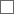 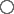 FORMULAIRE DE DEMANDE DE SUBVENTIONL’Appel à projet est ouvert toute l’annéePour les projets sur l’année scolaire avant le 15 juin de chaque annéePour les projets sur l’année civile avant le 15 novembre de chaque annéeAvant de débuter la saisie de données, vous pouvez consulter le questionnaire en format Word.Ce formulaire est à compléter par la structure sollicitant la demande de subvention en concertation avec le partenaire du projet. Il comporte cinq grandes rubriques (dispositif concerné, porteur du projet, partenaire.s, descriptif du projet, budget prévisionnel).GénéralitésCes informations sont enregistrées dans l’application(Les porteurs de projets ne devront pas les saisir)1/ Identifiant structure : Numéro interne : Information enregistrée dans l’application2/ Numéro SIRET : Information enregistrée dans l’application3/ Nom structure : Information enregistrée dans l’application4/ Courriel structure : Information enregistrée dans l’application5/ Commune structure : Information enregistrée dans l’applicationI. Dispositif concerné6/ Dispositif concerné ?- Club nature Gironde 2023 (déroulement sur année civile)- Club nature Gironde 2023/2024 (déroulement sur année scolaire)II. Porteur du projet / Demande de subvention7/ Vous êtes ?- Une structure d'éducation à l'environnement- Une commune ou une structure intercommunale8) Nom et prénom du responsable du projet :9) Fonction du responsable du projet :10) Téléphone du responsable du projet :10) Courriel responsable du projet :11) Adresse du site internet de la structure :III. Partenaire du projetEn fonction de la réponse à la question 7Si la structure sollicitant une subvention une structure d'éducation à l'environnement12 - 1) Nom de la commune ou de la structure intercommunale (Cdc / CA…)13 - 1) Noms, fonctions et coordonnées téléphoniques et courriel des référent.e.s du projetSi la structure sollicitant une subvention est une commune ou structure intercommunale12 – 2 ) Nom.s structure.s d'éducation à l'environnement intervenante.s dans le projet :13 -  2) Nom.s, coordonnées et compétences (diplômes, expériences jeune public...) des animateur.trice.s du Club nature14) Adresse du site internetIV. Descriptif du projet15) Nom de votre projet :Le nom du projet doit être court.16) Présentation synthétique du contexte / objectifs pédagogiques du projet et du déroulement de chaque séance (période/date, temps d’animation, thème, lieu, objectifs, déroulé, outils et matériels utilisés, réalisations…)Aide : Club nature 15 séances minimum / cycle de sensibilisation nature 6 séances minimumCette partie est à remplir en concertation avec la collectivité territoriale / EPCI si l'association est porteuse du projet.Si plusieurs structures interviennent, les citer sur les séances concernées pour faciliter la lecture globale du projet17) Date début du projet : *JJ/MM/AAAA18) Date fin du projet : *JJ/MM/AAAA19) Votre projet se déroule-t-il sur un Espace Naturel Sensible du Département ?OuiNon19 bis) Si oui, lequel ? *20) Votre projet-il combiné avec un projet déposé dans le cadre d’un autre dispositif du Département ?OuiNon20 bis) Si oui, lequel ?21) Nombre de jeunes prévus pour le Club nature ou dans le cadre des cycles de sensibilisation nature22) Veuillez indiquer le nombre total de jeunes participants au projet23) Quelles actions concrètes comptez-vous mener pour favoriser l’égalité filles – garçons dans votre projet ?24) Des jeunes ayant un handicap participent-ils au projet ?OuiNon24bis) Si oui, combien sont-ils ?25) Type de production réalisée par les jeunes et valorisation envisagée du Club natureCette partie est à renseigner avec la collectivité locale/ EPCI si l'association est porteuse du projet.Exemples : diaporama, exposition, écriture, dessin, clip, blog, jeu, maquette, interview, prises de sons, manifestation locale, publication, portes ouvertes ….Pour information : Le Département se réserve la possibilité de mettre en place une action de valorisation des projets. Le porteur de projet devra donc mettre à disposition ces éléments et ces supports de valorisation.V. Budget prévisionnel du projetCette question est obligatoire et doit être rédigée en lien direct avec le.s partenaire.s du projetComplétez toutes les cases au minimum avec un zéro26) Dépenses prévisionnelles du projet27) Veuillez indiquer le coût prévisionnel total du projet :28) Recettes prévisionnelles du projet :29) Informations complémentaires relatives au budget :30) Montant de la subvention sollicitée auprès du Département de la Gironde : *31) Données personnelleso En cochant cette case, j’accepte que mes données personnelles soient utilisées pour me recontacter dans le cadre des actions jeunesse / éducation du Département. Aucun autre traitement en sera effectué avec mes informations.32) Attestation sur l'honneur *o J’atteste sur l’honneur l’exactitude des informations saisies33) Engagement *o Si ce projet est validé par le Département, votre établissement s'engage à le réaliser, à fournir un bilan à son terme et à valoriser le partenariat départemental.Vous venez de terminer votre demande en ligne.Un mail "Accusé de réception" vient d'être envoyé à votre adresse mail et votre structure.Votre responsable doit désormais valider en ligne votre demande de soutien auprès du Département à l'aide de ses codes d'accès personnels sur l'Espace Acteurs Jeunesse, rubrique "Votre dossier en ligne".Si vous souhaitez, vous pouvez faire parvenir des documents complémentaires aux adresses suivantes :c.senent@gironde.frf.marque@gironde.frCommunication de votre projetDans le cadre du partenariat avec le Département, les bénéficiaires d'une aide départementale s'engagent à :- apposer le logo du Département sur l'ensemble des outils de communication (dépliants, affichettes, flyers, site internet, signalétique, newsletter,...)- citer l'implication du Département lors des prises de parole en interne et en externe (interview, réunion publique...)Vous trouverez le logo à télécharger sur gironde.fr/le-logoValorisation de votre projetVous souhaitez valoriser votre manifestation, la partager, faciliter les échanges d’informations entre partenaires, n'hésitez pas à envoyer vos documents (textes, œuvres, films, liens vers des sites internet...) à l'adresse suivante : projets-jeunesses@gironde.fr. Ils seront insérés à l’espace collaboratif Partage d’expériences sur l’Espace Acteurs Jeunesse.Nombre de FillesNombre de GarçonsNombre de Jeunes0-3 ans3-5 ans6-10 ans11-14 ans « Club Ados »TotalNATURE DES DEPENSESEXPLICATIFS(Nombre d’heures – coût horaire / jour – nombre d’intervenants - type de consommables, bus, bateau …)MONTANTSPREPARATION PEDAGOGIQUE, ADMINISTRATIVE ET DE CONSTRUCTION DU CNG (prospection, rencontres sur le territoire, coordination, repérage terrain, suivi)ANIMATION ET DEPLACEMENT DES INTERVENANT.E.SMATERIELS PEDAGOGIQUES CONSOMMABLES UTILISEES LORS DES ANIMATIONSCOMMUNICATION ET VALORISATION DU CNGAUTRESPrestations de service ponctuellesAUTRESMatériels et fournituresAUTRESLocation (salle, équipements, véhicule)AUTRESAssurancesAUTRESDéplacement des jeunesCONTRIBUTIONS VOLONTAIRES EN NATURE –mise à disposition gratuite de biens et de service CONTRIBUTIONS VOLONTAIRES EN NATURE – personnel bénévoleTOTALMONTANTSRESSOURCES PROPRES - Participation de la collectivité territoriale ou de l’intercommunalité  égale ou supérieure 25 %. (hors mise à disposition gratuite de biens et de services et personnels bénévoles)SUBVENTION DEMANDEE - DSDEN - SDJESSUBVENTION DEMANDEE – CAF SUBVENTION DEMANDEE - MSASUBVENTION DEMANDEE - Département de la GirondeSUBVENTION DEMANDEE Autres collectivités AUTRE RECETTE ATTENDUE - Participation des famillesCONTRIBUTION VOLONTAIRE EN NATURE - Mise à disposition gratuite de biens et de servicesCONTRIBUTIONS VOLONTAIRES EN NATURE - Personnel bénévoleAUTRES TOTAL